       ОШ,,Вук Караџић“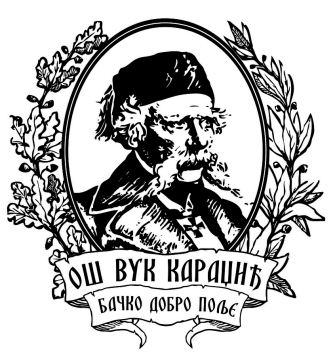         Бачко Добро Поље,Маршала Тита 85        Број: 01-990/2022         Датум: 23.12.2022На основу члана 16.Закона о родној равноправности (Сл. гл.РС. бр.50/2021), директор ОШ“Вук Караџић “, у Бачком Добром Пољу, донео је :ПЛАН МЕРА за остваривање и унапређивање родне равноправности за школску 2022/2023. годину    Правни оквир за доношење Плана је Закон о родној равноправности (Сл. гл.РС. бр.50/2021), у даљем тексту : Закон, којим се уређује појам, змачење и мере,политике за остваривање и унапређивање родне равноправност, врсте планских аката у области родне равноправности и начин извештавања о њиховој реализацији.    Овим планом се у складу са законом, утврђују мере за остваривање и унапређивање родне равноправности за 2022. годину у ОШ“Вук Караџић“ “, носиоци реализације, односно извршиоци планираних мера, разлози за одређивање посебних мера и циљеви који сае њима постижу, почетак примене, начин спровођења контроле и престанак спровођења посебних мера. Циљ овог плана јесте да се предузимањем посебних мера постигне равномерни однос полова у ОШ“Вук Караџић“ у  Бачком Добром Пољу. Подаци у овом плану мера дати су са стањем на дан 23.12.2022. године. ДЕФИНИЦИЈЕ 1) род означава друштвено одређене улоге, могућности, понашања, активности и атрибуте, које одређено друштво сматра прикладним за жене и мушкарце укључујући и међусобне односе мушкараца и жена и улоге у тим односима које су друштвено одређене у зависности од пола; 2) осетљиве друштвене групе су жене са села, жртве насиља, као и групе лица које се због друштвеног порекла, националне припадности, имовног стања, пола, родног идентитета, сексуалне оријентације, старости, психичког и/или физичког инвалидитета, живота у неразвијеном подручју или из другог разлога или својства налазе у неједнаком положају; 3) пол представља биолошку карактеристику на основу које се људи одређују као жене или мушкарци; 4) једнаке могућности подразумевају једнако остваривање права и слобода жена и мушкараца, њихов равноправни третман и равноправно учешће у политичкој, економској, културној и другим областима друштвеног живота и у свим фазама планирања, припреме, доношења и спровођења одлука и равноправно коришћење њихових резултата, без постојања родних ограничења и родне дискриминације; 5) дискриминација лица по основу два или више личних својстава без обзира на то да ли се утицај појединих личних својстава може разграничити (вишеструка дискриминација) или се не може разграничити (интерсексијска дискриминација); 6) родна перспектива односи се на узимање у обзир родних разлика, разлика по полу и различитих интереса, потреба и приоритета жена и мушкараца и њихово укључивање у све фазе планирања, припреме, доношење и спровођење јавних политика, прописа, мера и активности; 7) родна анализа представља процењивање утицаја последица сваке планиране активности, укључујући законодавство, мере и активности, јавне политике и програме, по жене и мушкарце и родну равноправност у свим областима и на свим нивоима; 8) уродњавање представља средство за остваривање и унапређивање родне равноправности кроз укључивање родне перспективе у све јавне политике, планове и праксе; 9) уравнотежена заступљеност полова постоји када је заступљеност једног од полова између 40-50% у односу на други пол, а осетно неуравнотежена заступљеност полова постоји када је заступљеност једног пола нижа од 40% у односу на други пол, осим ако из посебног закона не произлази другачије; 10) родно засновано насиље је сваки облик физичког, сексуалног, психичког, економског и социјалног насиља које се врши према лицу или групама лица због припадности одређеном полу или роду, као и претње таквим делима, без обзира на то да ли се дешавају у јавном или приватном животу, као и сваки облик насиља који у већој мери погађа лица која припадају одређеном полу; 11) насиље према женама означава кршење људских права и облик дискриминације према женама и сва дела родно заснованог насиља која доводе или могу да доведу до: физичке, сексуалне, психичке, односно, финансијске повреде или патње за жене, обухватајући и претње таквим делима, принуду или произвољно лишавање слободе, било у јавности било у приватном животу; 12) узнемиравање јесте свако нежељено понашање које има за циљ или последицу повреду достојанства лица или групе лица на основу пола, односно рода, а нарочито ако се тиме ствара страх или непријатељско, застрашујуће, понижавајуће и увредљиво окружење; 13)подстицање на дискриминацију на основу пола, односно рода је давање упутстава о начину предузимања дискриминаторних поступака и навођења на дискриминацију на основу пола, односно рода, на други сличан начин; 14)сексуално, односно полно узнемиравање јесте сваки нежељени вербални, невербални или физички акт сексуалне природе који има за циљ или последицу повреду личног достојанства, а нарочито ако се тиме ствара страх, непријатељско, застрашујуће, понижавајуће или увредљиво окружење; 15)сексуално, односно полно уцењивање је свако понашање лица које, у намери чињења или нечињења дела сексуалне природе, уцени другог да ће у случају одбијања пружања траженог против њега или њему блиског лица изнети нешто што може шкодити њеној или његовој части или угледу; 16)родно осетљив језик јесте језик којим се промовише равноправност жена и мушкараца и средство којим се утиче на свест оних који се тим језиком служе у правцу остваривања равноправности, укључујући промене мишљења, ставова и понашања у оквиру језика којим се служе у личном и професионалном животу; 17)органи јавне власти јесу државни органи, органи аутономне покрајине и јединице локалне самоуправе, као и јавна предузећа, установе, јавне агенције и друге организације и лица којима су законом поверена поједина јавна овлашћења, као и правно лице које оснива или финансира у целини, односно у претежном делу Република Србија, аутономна покрајина или јединица локалне самоуправе; 18)социјални партнери су Влада, надлежни орган јединице локалне самоуправе, репрезентативни синдикати, репрезентативна удружења послодаваца, послодавци, изузев субјеката који се по другом основу јављају као социјални партнери, произвођачи и продавци роба и пружаоци услуга, јавна предузећа и јавне службе; 19)плата представља новчану надокнаду за извршен рад. Право на плату је основно и неотуђиво право запослених из радног односа. Плата подразумева надокнаду за једнак рад, односно рад једнаке вредности уз примену начела једнакости и једнаког поступања према запосленима, без обзира на пол, односно род; 20)родни стереотипи јесу традицијом формиране и укорењене идеје према којима су женама и мушкарцима произвољно додељене карактеристике и улоге које одређују и ограничавају њихове могућности и положај у друштву; 21) тела за родну равноправност су повремена тела органа јединице локалне самоуправе која се образују у циљу спровођења мера предвиђених Законом и документима јавних политика ради унапређења родне равноправности. ОБАВЕЗЕ  ШКОЛЕ У СПРОВОЂЕЊУ ОПШТИХ И ПОСЕБНИХ МЕРА ЗА ОСТВАРИВАЊЕ И УНАПРЕЂИВАЊЕ РОДНЕ РАВНОПРАВНОСТИ  Школа је дужна да: 1. укључи садржаје родне равноправности приликом доношења планова и програма наставе и учења, приликом утврђивања стандарда уџбеника, наставних метода и норматива школског простора и опреме и да у наставне програме и материјале искључи родно стереотипне, сексистичке садржаје, укључи садржаје везане за родну равноправност у циљу превазилажења родних стереотипа и предрасуда, неговања узајамног поштовања, ненасилног разрешења сукоба у међуљудским односима, спречавања и сузбијања родно заснованог насиља и поштовања права на лични интегритет, на начин прилагођен узрасту ученика; обезбеди подршку образовним програмима и научним истраживањима који се финансирају из јавних средстава ради доприноса у промовисању родне равноправности и превазилажења родних стереотипа; 2. обезбеди да садржаји планова и програма наставе и учења и уџбеника и другог наставног материјала буду такви да афирмишу равноправност и повећају видљивост осетљивих друштвених група и допринос у науци, технолошком развоју, култури и уметности, одбрани и безбедности; 3. предузима, у складу са законом, мере које обухватају: (1) интегрисање родне равноправности у планове и програме наставе и учења укључујући препознавање и охрабривање за пријаву родно заснованог насиља и насиља према женама, у оквиру: - редовних наставних предмета и ваннаставних активности, - планирања и организације различитих облика обуке, (2) измене садржаја планова и програма наставе и учења и уџбеника и другог наставног материјала, тако да афирмишу равноправност и повећавају видљивост доприноса жена науци, технолошком развоју, култури и уметности; (3) коришћење родно осетљивог језика, односно језика који је у складу са граматичким родом, у уџбеницима и наставном материјалу, као и у сведочанствима, дипломама, класификацијама, звањима, занимањима и лиценцама, као и у другим облицима образовноваспитног рада; (4) процењивање садржаја уџбеника и другог наставног материјала са аспекта њиховог утицаја на промоцију родне равноправности; (5) континуирано стручно усавршавање и додатне обуке запослених, као и стручно оспособљавање приправника за подстицање родне равноправности, препознавање и заштиту од дискриминације како на основу пола, односно рода, сексуалне оријентације, полних карактеристика, инвалидитета, расе, националне припадности или етничког порекала, тако и на основу других личних својстава, повећање осетљивости на садржај наставног плана и програма и наставног материјала, људских права, дискриминације на основу пола, односно рода, положаја и заштите особа са инвалидитетом, вршњачког насиља, родно заснованог насиља и насиља према женама и девојчицама; (6) предузимање посебних мера ради подстицања уравнотежене заступљености полова при уписуу Школу, програме стипендирања, програме целоживотног учења, као и за коришћење информационо-комуникационих технологија; (7) предузимање посебних мера ради активног укључивања у систем образовања и васпитања лица која су због свог пола, односно рода, полних карактеристика, родних стереотипа, брачног стања, традиције и друштвено-економских услова у повећаном ризику од напуштања образовања; (8) доношење и спровођење посебних мера у области научноистраживачког рада које се финансирају из јавних средстава ради укључивања родне перспективе у све фазе израде, вредновања, избора, спровођења и оцењивања резултата научноистраживачких пројеката, као и једнаког учешћа жена и мушкараца у истаживачким тимовима и телима надлежним за вредновање, избор и оцењивање научноистраживачких пројеката. Школа је дужна да обезбеди једнаке могућности за активно бављење спортским активностима без било којег вида дискриминације на основу пола, односно рода, као и да предузима посебне мере за подстицање. ПЛАН МЕРАПодаци о школи и оцена стања у вези са положајем жена и мушкараца у ОШ“Вук Караџић“ Назив: Основна школа „Вук Караџић“ Седиште: Маршала Тита 85,Бачко Добро Поље Порески идетификациони број: 102003569 Матични број: 08006962 Шифра делатности: 8520   У ОШ“Вук Караџић“ “ се континуинирано спроводе активности како би се остварио равноправни положај жена и мушкараца. Резултат тих активности су једнака права, одговорности и могућности, равномерно учешће и заступљеност жена и мушкараца у свим областима рада школе. 2. Укупан број запослених, разврстан по полној структури: 3. Укупан број руководећих радних места:4.  Број истоветних радних места, према општем акту послодавца, са различитом нето зарадом која се исплаћује запосленом за пуно радно време, према полној структури : НЕМА истоветних радних места са различитом нето зарадом која се исплаћује запосленом са пуним радним временом, пошто је зарада регулисана Уредбом о коефицијентима за обрачуни исплату плата запослених у јавним службама (Сл.гл.РС бр. 44/01........113/17,95/18,86/19,157/20,19/21,48/21), тако да свако радно место има свој коефицијенат. 5. Број радних места, према општем акту, за која постоји оправдана потреба прављења разлике по полу, у складу са законом којим се уређује рад: НЕМА радних места за која постоји оправдана потреба прављења разлике по полу.Укупан број запослених који ће бити упућени на стручно усавршавање или обукуПланирано 19 жена и 3 мушкарца.Подаци о старосној структури:8.Мере у процедури које ће омогућити остваривање и унапређивање родне равноправности-Успостваљање равномерног односа између полова међу запосленима распоређивањем са једног на друго радно место у циљу успостваљања равнотеже у полној структури као и повећавањем броја лица мушког пола приликом одређивања одељенских старешинстава,учешћа у стручним тимовима и комисијама,-План запошљавања мање заступљеног пола ради побољшања полне структуре запослених,-Редовна обука запослених са предвиђеним мерама и процедуром за превенцију од сексуалног узнемиравања и уцењивања,-План редовне едукације запослених из области равноправности полова.О спровођењу усвојеног Плана мера ,стараће се директор школе,предузимаће потребне мере за остваривање и унапређивање родне равноправности.О спроведеном Плану мера сачиниће се Извештај о спровођењеу Плана мера за остваривање и унапређивање родне равноправности,који је саставни део Извештаја о реализацији Годишњег плана рада школе.План и извештај се објављује на сајту Школе  vkaradzicvackodobropolje.weebly.com.                                                                                  Директор школе,                                                                                 Небојша СекулићУкупан број запосленихмушкарцижене35629Руководећа радна местамушкарциженадиректор100Извршилачка радна местамушкарциженеНаставници предметне наставе311Наставници разредне наставе04Директор10Стручни сарадник-педагог01Библиотекар01Шеф рачуноводства01Секретар01Сервирка01Домар/мајстор одржавања1  0Сервирка01Чистачице18УКУПНО629ГодинеМушкарциЖене25-350236-453946-55312 56-65 06